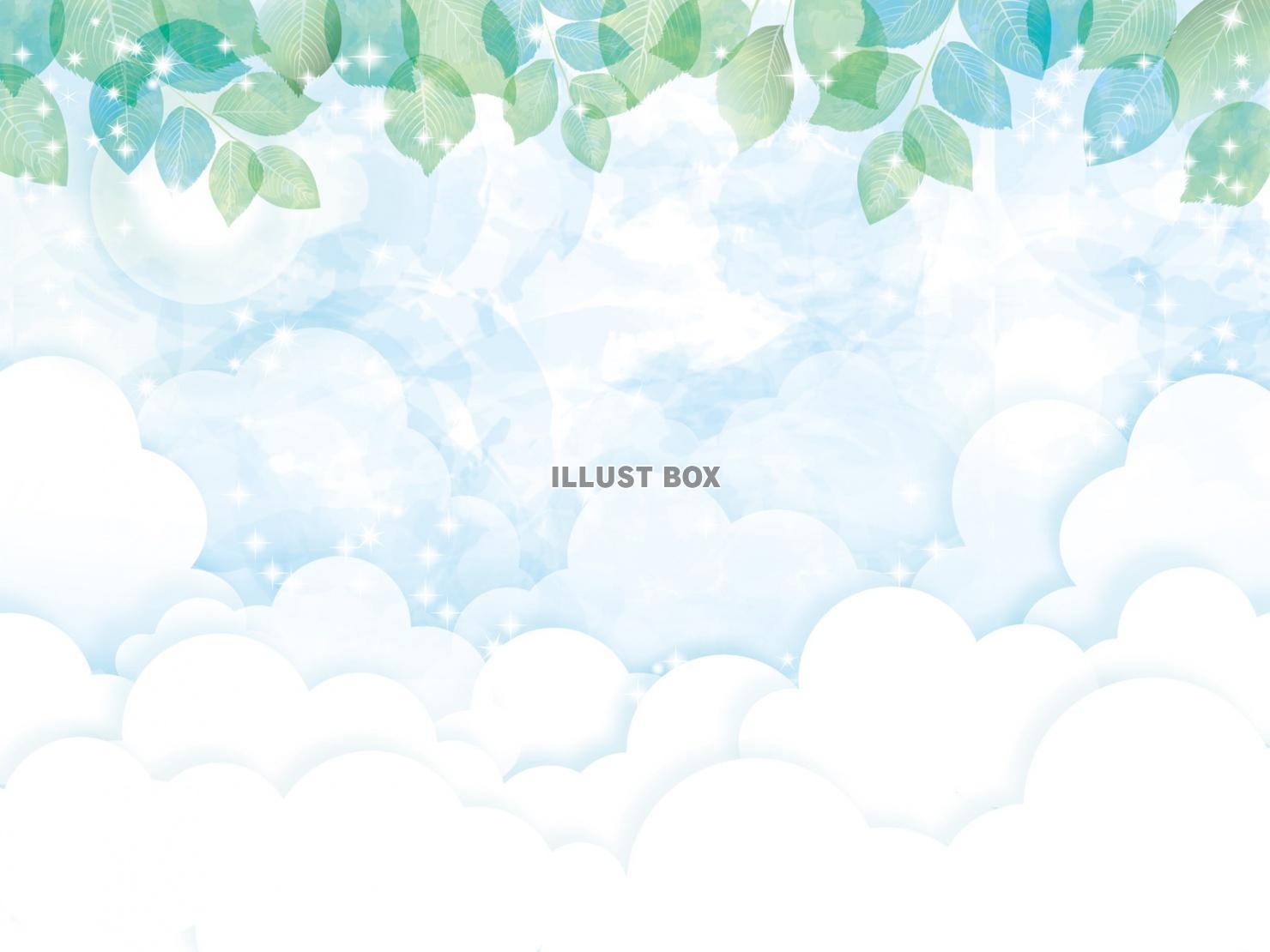 令和５年度　認定こども園桜台いちい幼稚園・保育園一日体験入園のご案内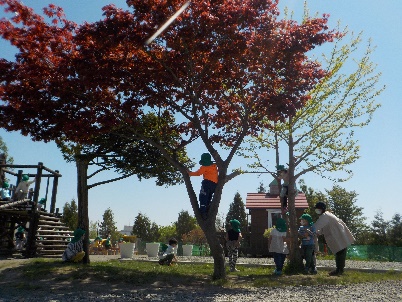 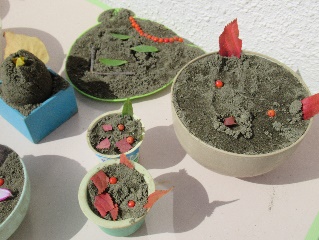 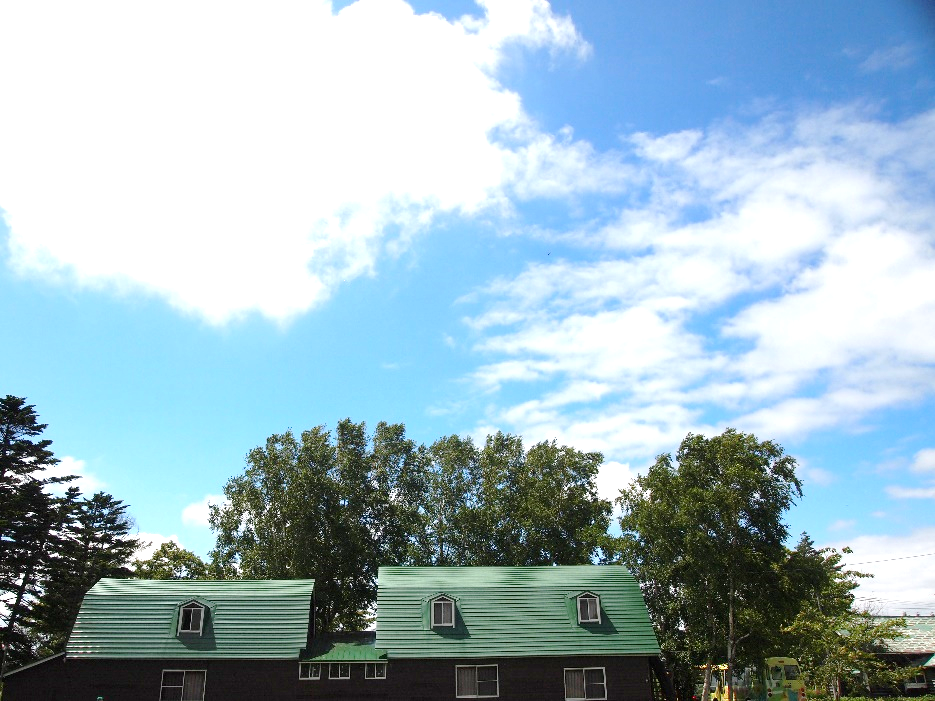 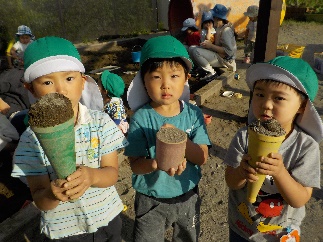 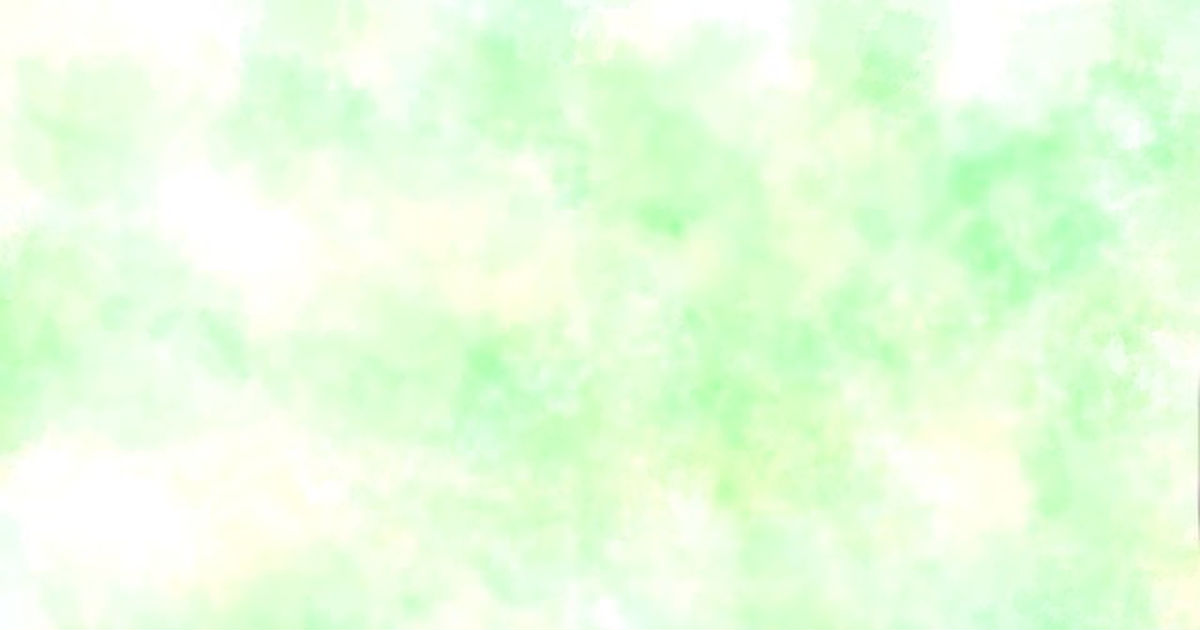 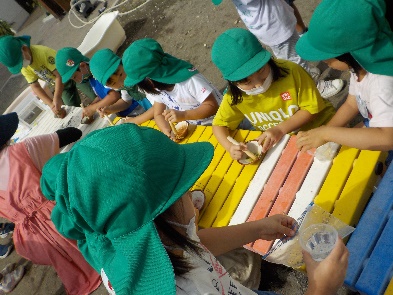 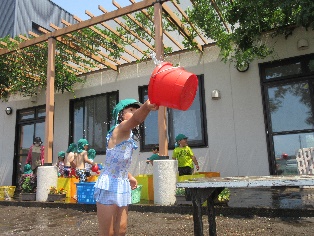 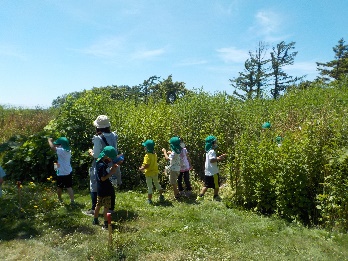 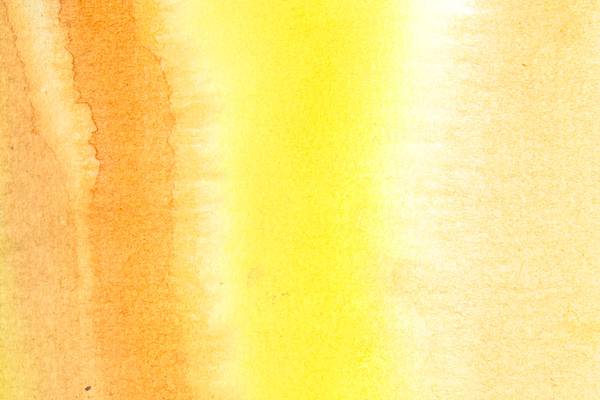 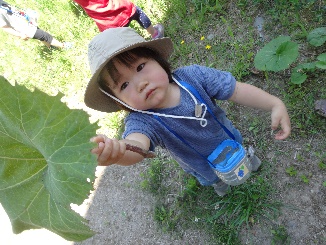 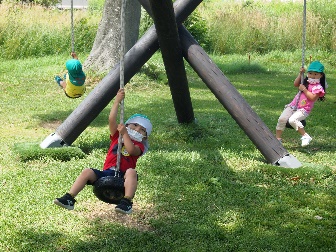 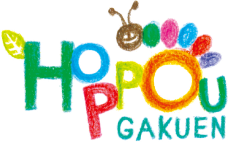 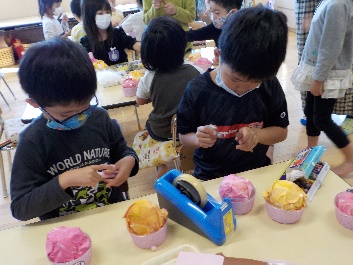 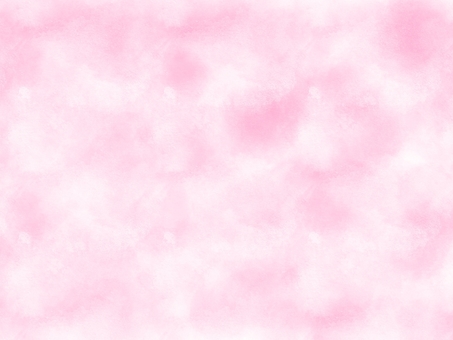 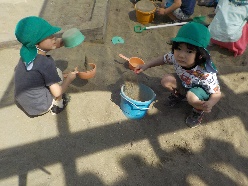 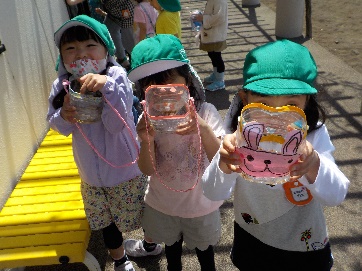 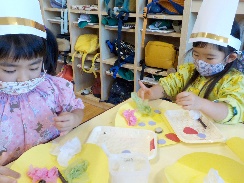 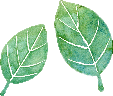 保護者の皆様へR５年度　体験入園のお知らせ　	桜台いちいで遊ぼう！！認定こども園桜台いちい幼稚園・保育園では、季節ならではの遊びやお話の世界を思い思いに楽しむ子どもたちの元気な声が響いています。未就園のお子様がいらっしゃる保護者の皆様におかれましては、入園のことを考える上で、色々とお悩みのことと思います。そこで、保護者の方とお子様が一緒に参加し、園の保育を親子で体験し、特色なども知っていただく機会として『一日体験入園』を行います。ご近所やお知り合いに来年度入園該当のお子様がいるご家庭の方がいらっしゃいましたら、ぜひご紹介していただけたらと思います。なお、ご来園された方には、入園に関しての資料を配布しております。どうぞよろしくお願いいたします。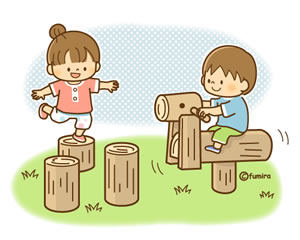 活動内容や日程の詳細は裏面をご覧ください。☆２歳児クラブ『さくらんぼクラス』、１歳児クラブ『キティクラブ』、子育て支援『園開放』も行っております！ぜひお気軽にご参加ください♪詳細の確認や申し込みは園HPをご覧ください♪☆園見学も随時募集しております。普段の子どもたちの姿や園での様子などをご覧いただけます。ご希望の方はお電話でお申し込みください♪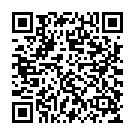 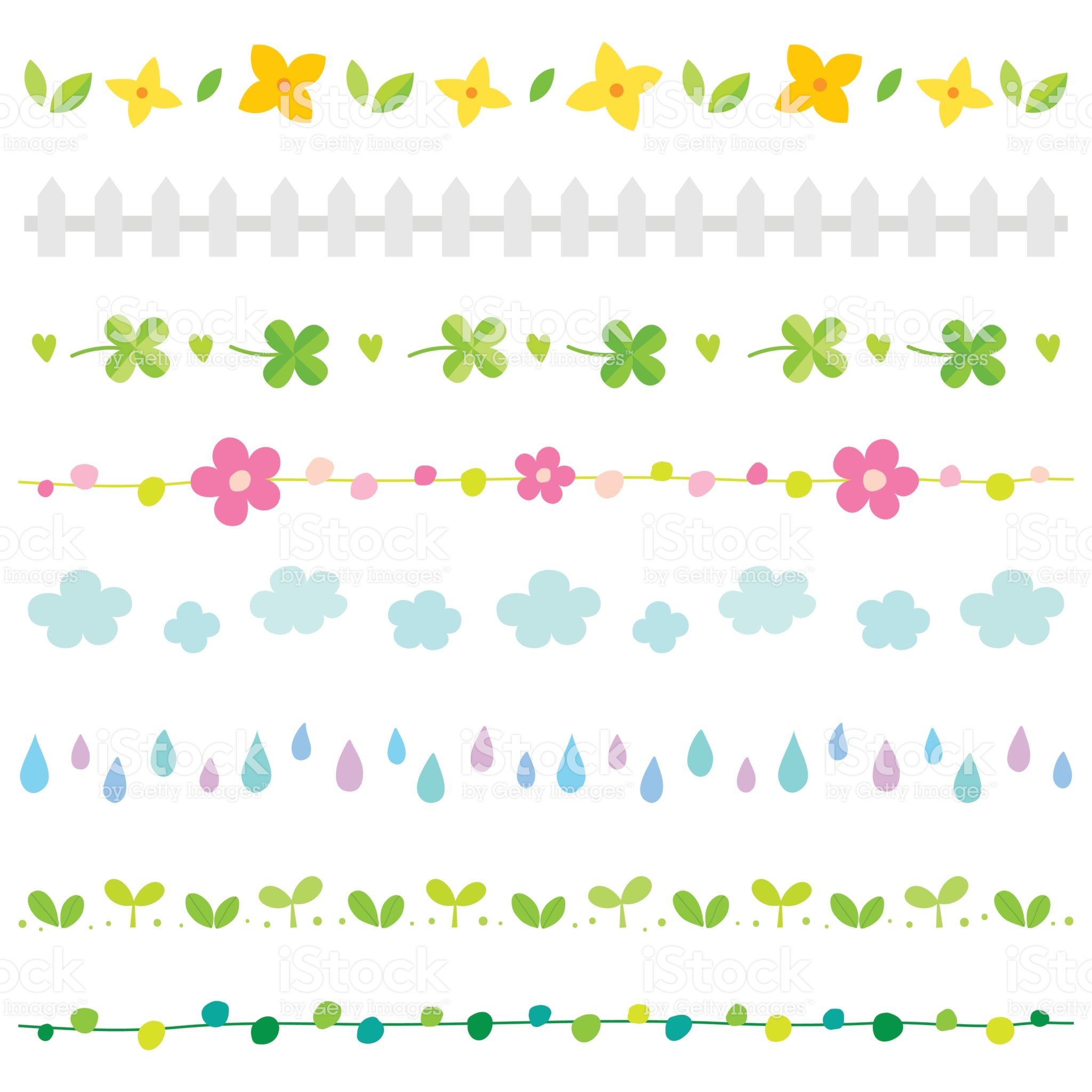 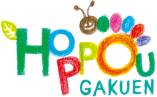 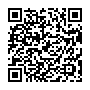 